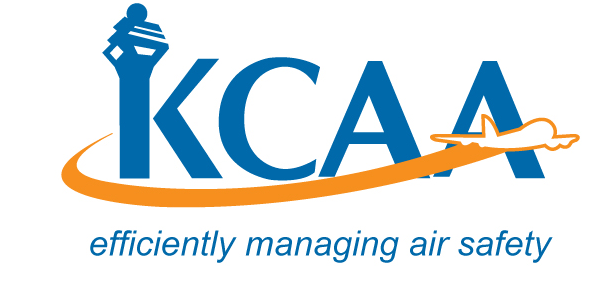 Form: AC-AWS004-2 APPLICATION FOR ISSUE OF EXPORT CERTIFICATE OF AIRWORTHINESS.APPLICATION FOR ISSUE OF EXPORT CERTIFICATE OF AIRWORTHINESS.APPLICATION FOR ISSUE OF EXPORT CERTIFICATE OF AIRWORTHINESS.APPLICATION FOR ISSUE OF EXPORT CERTIFICATE OF AIRWORTHINESS.APPLICATION FOR ISSUE OF EXPORT CERTIFICATE OF AIRWORTHINESS.APPLICATION FOR ISSUE OF EXPORT CERTIFICATE OF AIRWORTHINESS.APPLICATION FOR ISSUE OF EXPORT CERTIFICATE OF AIRWORTHINESS.APPLICATION FOR ISSUE OF EXPORT CERTIFICATE OF AIRWORTHINESS.1.   COUNTRY AND PROPOSED DATE OF EXPORT:1.   COUNTRY AND PROPOSED DATE OF EXPORT:1.   COUNTRY AND PROPOSED DATE OF EXPORT:1.   COUNTRY AND PROPOSED DATE OF EXPORT:DATEDATEDATEDATE2.  NAME AND ADDRESS OF AIRCRAFT OWNER2.  NAME AND ADDRESS OF AIRCRAFT OWNER2.  NAME AND ADDRESS OF AIRCRAFT OWNER3. NAME AND ADDRESS OF OPERATOR3. NAME AND ADDRESS OF OPERATOR3. NAME AND ADDRESS OF OPERATOR3. NAME AND ADDRESS OF OPERATOR4. CONSTRUCTOR4. CONSTRUCTOR4. CONSTRUCTOR5.  YEAR OF MANUFACTURE5.  YEAR OF MANUFACTURE5.  YEAR OF MANUFACTURE6. AIRFRAME HOURS7.  STATE OF DESIGN7.  STATE OF DESIGN7.  STATE OF DESIGN8.  REGISTRATION MARKS:8.  REGISTRATION MARKS:8.  REGISTRATION MARKS:8.  REGISTRATION MARKS:9.  DESCRIPTION OF AIRCRAFT:(a) New or Used(a) New or Used(b) Type(b) Type(c) Series(c) Series9.  DESCRIPTION OF AIRCRAFT:(d) Manufacturer’s Serial Number(d) Manufacturer’s Serial Number(e) Type of Engine(e) Type of Engine(f) Number of Engines fitted(f) Number of Engines fitted9.  DESCRIPTION OF AIRCRAFT:(g) Type of Propeller (where applicable):(g) Type of Propeller (where applicable):(h) Seating capacity (including crew):(h) Seating capacity (including crew):(h) Seating capacity (including crew):(h) Seating capacity (including crew):10.  MAXIMUM TAKE-OFF MASS OF AIRCRAFT10.  MAXIMUM TAKE-OFF MASS OF AIRCRAFT10.  MAXIMUM TAKE-OFF MASS OF AIRCRAFT11. MAXIMUM LANDING MASS OF AIRCRAFT.11. MAXIMUM LANDING MASS OF AIRCRAFT.11. MAXIMUM LANDING MASS OF AIRCRAFT.11. MAXIMUM LANDING MASS OF AIRCRAFT.13. DETAILS OF CURRENT CERTIFICATE OF AIRWORTHINESS13. DETAILS OF CURRENT CERTIFICATE OF AIRWORTHINESS(a)  ) Certificate Number(a)  ) Certificate Number  (b) Date of Issue of Certificate   (b) Date of Issue of Certificate   (b) Date of Issue of Certificate 13. DETAILS OF CURRENT CERTIFICATE OF AIRWORTHINESS13. DETAILS OF CURRENT CERTIFICATE OF AIRWORTHINESS(c) Date of expiry of Certificate(c) Date of expiry of Certificate  (d) Category  (d) Category  (d) Category  15. WILL THE AIRCRAFT BE FERRIED ON STATE REGISTRATION MARK? YES/NO  15. WILL THE AIRCRAFT BE FERRIED ON STATE REGISTRATION MARK? YES/NO  15. WILL THE AIRCRAFT BE FERRIED ON STATE REGISTRATION MARK? YES/NO  15. WILL THE AIRCRAFT BE FERRIED ON STATE REGISTRATION MARK? YES/NO  15. WILL THE AIRCRAFT BE FERRIED ON STATE REGISTRATION MARK? YES/NO  15. WILL THE AIRCRAFT BE FERRIED ON STATE REGISTRATION MARK? YES/NO  15. WILL THE AIRCRAFT BE FERRIED ON STATE REGISTRATION MARK? YES/NO16. ARE THERE ANY ADDITIONAL REQUIREMENTS OF THE IMPORTING COUNTRY? (If yes, state)16. ARE THERE ANY ADDITIONAL REQUIREMENTS OF THE IMPORTING COUNTRY? (If yes, state)16. ARE THERE ANY ADDITIONAL REQUIREMENTS OF THE IMPORTING COUNTRY? (If yes, state)16. ARE THERE ANY ADDITIONAL REQUIREMENTS OF THE IMPORTING COUNTRY? (If yes, state)16. ARE THERE ANY ADDITIONAL REQUIREMENTS OF THE IMPORTING COUNTRY? (If yes, state)16. ARE THERE ANY ADDITIONAL REQUIREMENTS OF THE IMPORTING COUNTRY? (If yes, state)16. ARE THERE ANY ADDITIONAL REQUIREMENTS OF THE IMPORTING COUNTRY? (If yes, state)17. NAME AND ADDRESS OF IMPORTER17. NAME AND ADDRESS OF IMPORTER17. NAME AND ADDRESS OF IMPORTER17. NAME AND ADDRESS OF IMPORTER17. NAME AND ADDRESS OF IMPORTER17. NAME AND ADDRESS OF IMPORTER17. NAME AND ADDRESS OF IMPORTER18. WILL THE AIRCRAFT BE MODIFIED TO MEET THE SPECIAL REQUIREMENTS OF THE IMPORTING COUNTRY:18. WILL THE AIRCRAFT BE MODIFIED TO MEET THE SPECIAL REQUIREMENTS OF THE IMPORTING COUNTRY:18. WILL THE AIRCRAFT BE MODIFIED TO MEET THE SPECIAL REQUIREMENTS OF THE IMPORTING COUNTRY:18. WILL THE AIRCRAFT BE MODIFIED TO MEET THE SPECIAL REQUIREMENTS OF THE IMPORTING COUNTRY:18. WILL THE AIRCRAFT BE MODIFIED TO MEET THE SPECIAL REQUIREMENTS OF THE IMPORTING COUNTRY:18. WILL THE AIRCRAFT BE MODIFIED TO MEET THE SPECIAL REQUIREMENTS OF THE IMPORTING COUNTRY:18. WILL THE AIRCRAFT BE MODIFIED TO MEET THE SPECIAL REQUIREMENTS OF THE IMPORTING COUNTRY:19.  NAME ,ADDRESS AND LOCATION OF APPROVED ORGANIZATION/LICENSED AIRCRAFT MAINTENANCE PERSONNEL WITH WHOM      AIRCRAFT IS AVAILABLE FOR INSPECTION 19.  NAME ,ADDRESS AND LOCATION OF APPROVED ORGANIZATION/LICENSED AIRCRAFT MAINTENANCE PERSONNEL WITH WHOM      AIRCRAFT IS AVAILABLE FOR INSPECTION 19.  NAME ,ADDRESS AND LOCATION OF APPROVED ORGANIZATION/LICENSED AIRCRAFT MAINTENANCE PERSONNEL WITH WHOM      AIRCRAFT IS AVAILABLE FOR INSPECTION 19.  NAME ,ADDRESS AND LOCATION OF APPROVED ORGANIZATION/LICENSED AIRCRAFT MAINTENANCE PERSONNEL WITH WHOM      AIRCRAFT IS AVAILABLE FOR INSPECTION 19.  NAME ,ADDRESS AND LOCATION OF APPROVED ORGANIZATION/LICENSED AIRCRAFT MAINTENANCE PERSONNEL WITH WHOM      AIRCRAFT IS AVAILABLE FOR INSPECTION 19.  NAME ,ADDRESS AND LOCATION OF APPROVED ORGANIZATION/LICENSED AIRCRAFT MAINTENANCE PERSONNEL WITH WHOM      AIRCRAFT IS AVAILABLE FOR INSPECTION 19.  NAME ,ADDRESS AND LOCATION OF APPROVED ORGANIZATION/LICENSED AIRCRAFT MAINTENANCE PERSONNEL WITH WHOM      AIRCRAFT IS AVAILABLE FOR INSPECTION 20. THIS DECLARATION MUST BE SIGNED BY THE REGISTERED OWNER OR A PERSON AUTHORISED ON BEHALF OF SAID    OWNER.“I hereby certify that the particulars given in this form are true in every respect. I further declare that all documents submitted in support of this application are true in every respect. The amount required by the current CAA Airworthiness Scheme of Charges to be paid on application is enclosed herewith.   I also agree to pay any further charges payable in accordance and as may be notified to me by the KCAA. NAME :----------------------------------------  DESIGNATION : ------------------------------------------------	SIGNATURE:---------------------------------------------                       DATE: --------------------------------------------- 	               20. THIS DECLARATION MUST BE SIGNED BY THE REGISTERED OWNER OR A PERSON AUTHORISED ON BEHALF OF SAID    OWNER.“I hereby certify that the particulars given in this form are true in every respect. I further declare that all documents submitted in support of this application are true in every respect. The amount required by the current CAA Airworthiness Scheme of Charges to be paid on application is enclosed herewith.   I also agree to pay any further charges payable in accordance and as may be notified to me by the KCAA. NAME :----------------------------------------  DESIGNATION : ------------------------------------------------	SIGNATURE:---------------------------------------------                       DATE: --------------------------------------------- 	               20. THIS DECLARATION MUST BE SIGNED BY THE REGISTERED OWNER OR A PERSON AUTHORISED ON BEHALF OF SAID    OWNER.“I hereby certify that the particulars given in this form are true in every respect. I further declare that all documents submitted in support of this application are true in every respect. The amount required by the current CAA Airworthiness Scheme of Charges to be paid on application is enclosed herewith.   I also agree to pay any further charges payable in accordance and as may be notified to me by the KCAA. NAME :----------------------------------------  DESIGNATION : ------------------------------------------------	SIGNATURE:---------------------------------------------                       DATE: --------------------------------------------- 	               20. THIS DECLARATION MUST BE SIGNED BY THE REGISTERED OWNER OR A PERSON AUTHORISED ON BEHALF OF SAID    OWNER.“I hereby certify that the particulars given in this form are true in every respect. I further declare that all documents submitted in support of this application are true in every respect. The amount required by the current CAA Airworthiness Scheme of Charges to be paid on application is enclosed herewith.   I also agree to pay any further charges payable in accordance and as may be notified to me by the KCAA. NAME :----------------------------------------  DESIGNATION : ------------------------------------------------	SIGNATURE:---------------------------------------------                       DATE: --------------------------------------------- 	               20. THIS DECLARATION MUST BE SIGNED BY THE REGISTERED OWNER OR A PERSON AUTHORISED ON BEHALF OF SAID    OWNER.“I hereby certify that the particulars given in this form are true in every respect. I further declare that all documents submitted in support of this application are true in every respect. The amount required by the current CAA Airworthiness Scheme of Charges to be paid on application is enclosed herewith.   I also agree to pay any further charges payable in accordance and as may be notified to me by the KCAA. NAME :----------------------------------------  DESIGNATION : ------------------------------------------------	SIGNATURE:---------------------------------------------                       DATE: --------------------------------------------- 	               20. THIS DECLARATION MUST BE SIGNED BY THE REGISTERED OWNER OR A PERSON AUTHORISED ON BEHALF OF SAID    OWNER.“I hereby certify that the particulars given in this form are true in every respect. I further declare that all documents submitted in support of this application are true in every respect. The amount required by the current CAA Airworthiness Scheme of Charges to be paid on application is enclosed herewith.   I also agree to pay any further charges payable in accordance and as may be notified to me by the KCAA. NAME :----------------------------------------  DESIGNATION : ------------------------------------------------	SIGNATURE:---------------------------------------------                       DATE: --------------------------------------------- 	               20. THIS DECLARATION MUST BE SIGNED BY THE REGISTERED OWNER OR A PERSON AUTHORISED ON BEHALF OF SAID    OWNER.“I hereby certify that the particulars given in this form are true in every respect. I further declare that all documents submitted in support of this application are true in every respect. The amount required by the current CAA Airworthiness Scheme of Charges to be paid on application is enclosed herewith.   I also agree to pay any further charges payable in accordance and as may be notified to me by the KCAA. NAME :----------------------------------------  DESIGNATION : ------------------------------------------------	SIGNATURE:---------------------------------------------                       DATE: --------------------------------------------- 	               